 ESCUELA NUESTRA SEÑORA DEL VALLE 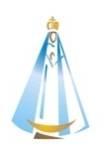 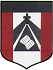 Estimados chicos y familias: El año que viene se reforzarán los temas trabajados este año y se continuarán con las tres unidades restantes del libro. Por lo que es muy importante conservarlo para seguir utilizándolo durante la primera mitad del año.Gracias por la colaboración y el esfuerzo realizado.Los saluda con cariño   Miss Marian November 9th, 10th and 11th           4th  grade 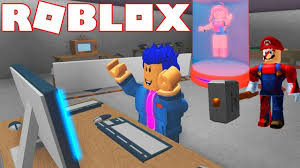 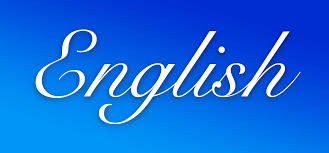 Jobs Play 1-https://es.educaplay.com/recursos-educativos/6652840-memo_test.html            2-https://es.educaplay.com/recursos-educativos/6709548-jobs_and_professions.htmlWatch Part 1 https://www.loom.com/share/0058cd90f3174b6193544b497cd4303eWatch Part 2 https://www.loom.com/share/d162a997e55c4d65b89d532d8d9b4482What do you want to be ?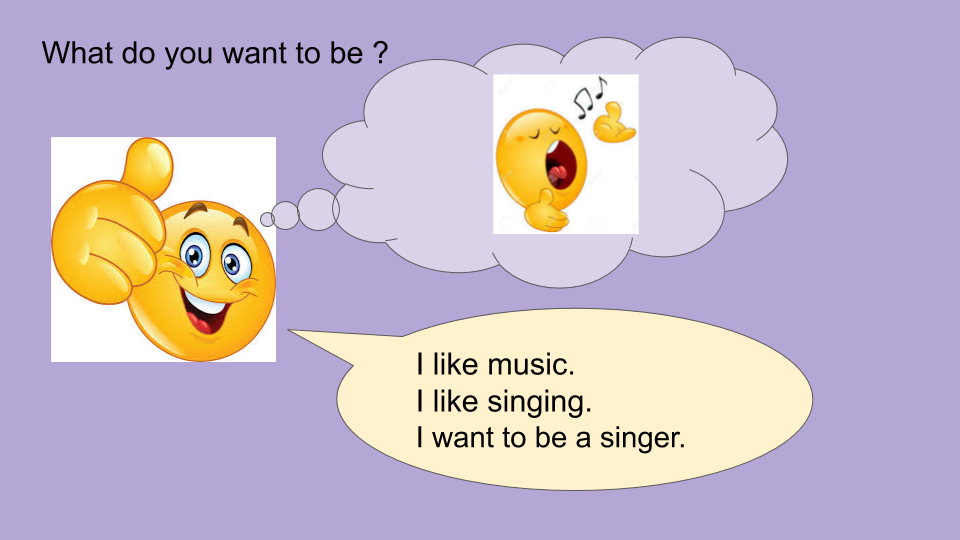 What does he / she want to be ? 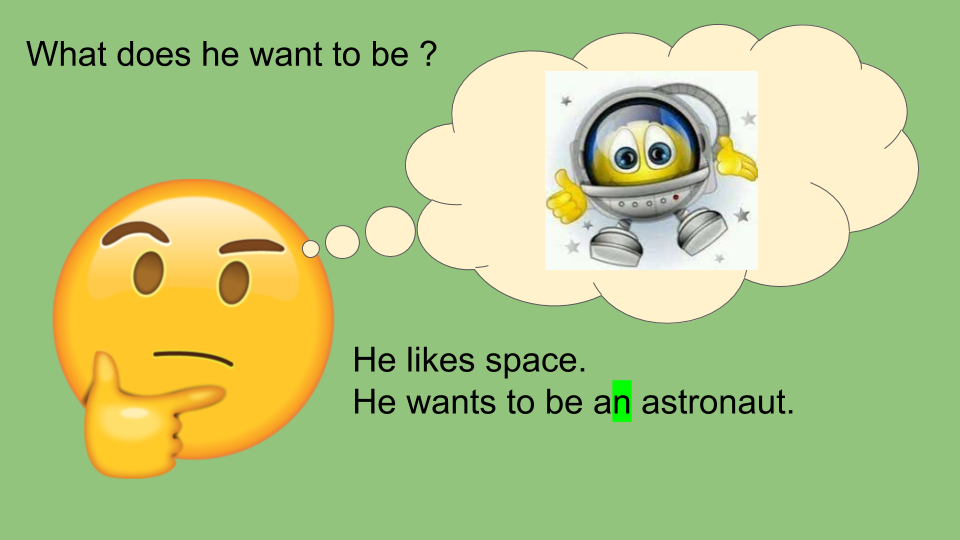 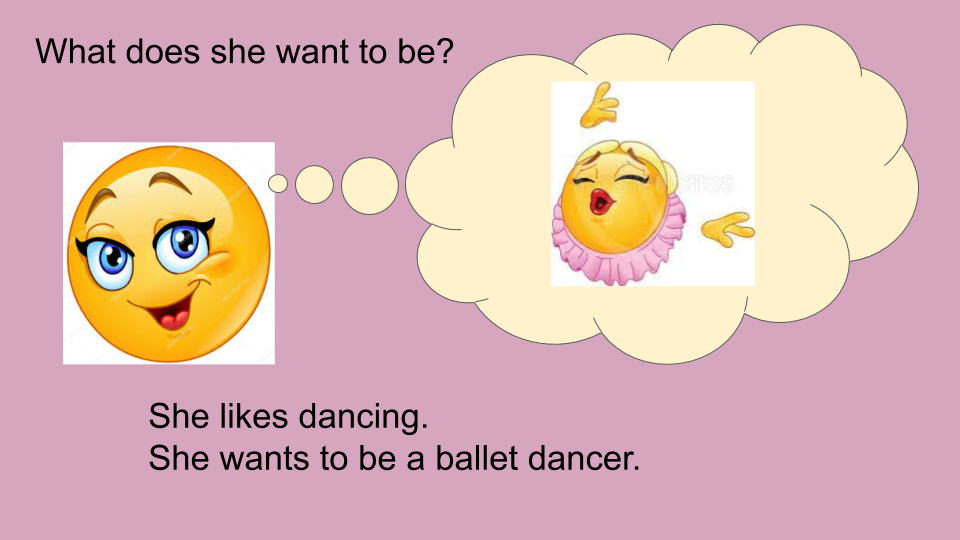 Watch https://docs.google.com/presentation/d/1Tk7yaW3eZPuireWBLOlz3u3RwSTOPYA7YnoHw0vZIJk/edit?usp=sharingPupil’s book pages 46 and 47   / Activity book pages 40 and 41 Check your answers https://docs.google.com/presentation/d/1c852MOvpEi49iWFXxqnRKNPeYJ8QBlCIo1xVu34nyxI/edit?usp=sharingLook and write the jobs Bye, bye   Miss Marian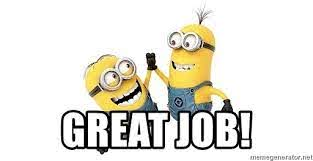 football player / singer / photographer / police officer / chef / tennis player /  teacher / vet  / doctor  / dentist 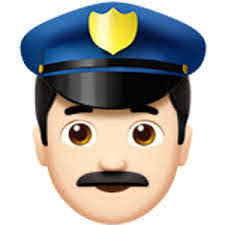 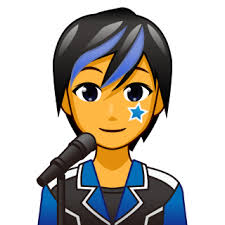 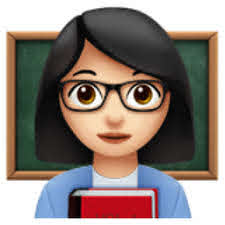 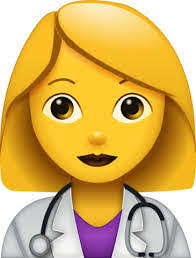 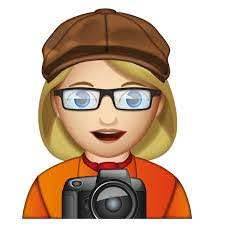 12345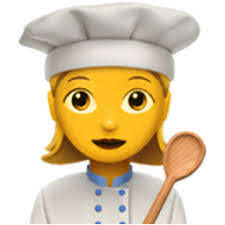 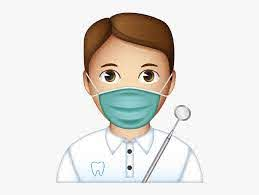 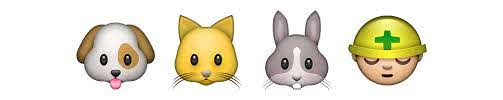 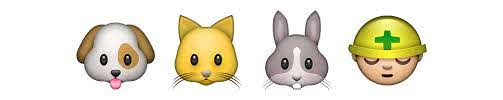 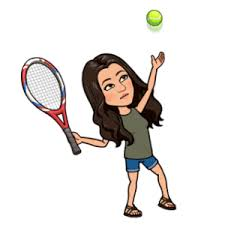 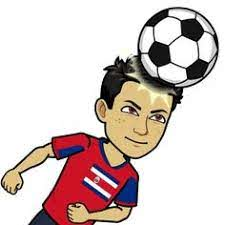 678910